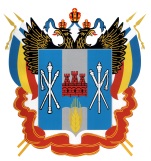 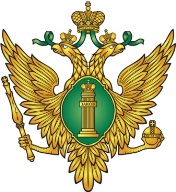 О бесплатной юридической помощи в Ростовской областиКонституция Российской Федерации гарантирует право на получение квалифицированной юридической помощи. В случаях, предусмотренных законом, юридическая помощь предоставляется бесплатно.Статья 4 Областного закона от 24.12.2012 № 1017-ЗС:Граждане, среднедушевой доход семей которых ниже 1,5 величины прожиточного минимума, установленного в Ростовской области в соответствии с законодательством Российской Федерации, либо одиноко проживающие граждане, доходы которых ниже величины прожиточного минимума;Инвалиды I, II и III групп;Ветераны Великой Отечественной войны, Герои Российской Федерации, Герои Советского Союза, Герои Социалистического Труда, Герои Труда Российской Федерации;Иные категории граждан, которым право на получение бесплатной юридической помощи в рамках государственной системы бесплатной юридической помощи предоставлено в соответствии с федеральным и областным законом.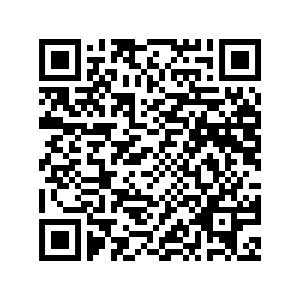 Гражданин, желающий получить бесплатную юридическую помощь, или его представитель (с полномочиями, оформленными надлежащим образом) обращается непосредственно к адвокату, участвующему в деятельности государственной системы бесплатной юридической помощи, по месту своего жительства (пребывания) либо по месту выполнения поручения с письменным заявлением об оказании бесплатной юридической помощи. паспорт или иной документ, удостоверяющий личность гражданина Российской Федерации;документ, подтверждающий отнесение его к одной из категорий граждан, имеющих право на получение бесплатной юридической помощи в соответствии с частью 1 статьи 4 Областного закона.Справочную информацию об участникахгосударственной и негосударственной системы бесплатной юридической помощи в Ростовской области можно получить на официальных сайтах Главного управления Министерства юстиции России по Ростовской области, Правительства Ростовской области, Адвокатской палаты Ростовской областиГлавное управление Минюста России по Ростовской областиПравительство Ростовской областиКатегории граждан, имеющих право на получение бесплатнойюридической помощи на территории Ростовской областиСпособы оказания бесплатной юридической помощиПомощь оказываютправовое консультирование в устной формеправовое консультирование в письменной формесоставление документов правового характерасоставление документов правового характерапредставление интересов в судах и других органахадвокаты, являющиеся участниками государственной системы бесплатной юридической помощи на территории Ростовской области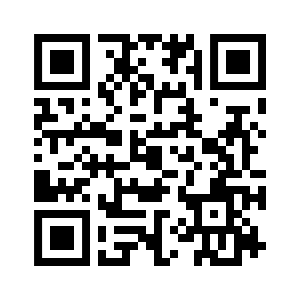 Куда обращаться для получения направленияЧто необходимо представить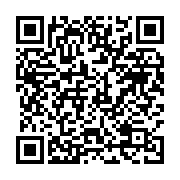 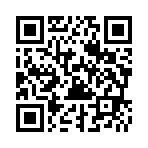 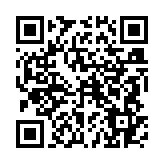 https://to61.minjust.ru/https://www.donland.ru/https://apro.fparf.ru/